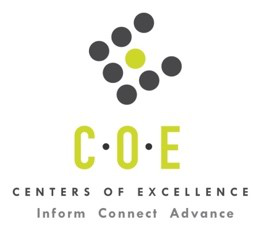 Labor Market Analysis for Program RecommendationChildcare Workers Foothill CollegePrepared by the San Francisco Bay Center of Excellence for Labor Market ResearchFebruary 2022RecommendationBased on all available data, there appears to be an “undersupply” of Childcare Workers compared to the demand for this cluster of occupations in the Bay region and in the Silicon Valley sub-region (Santa Clara county). There is a projected annual gap of about 8,043 students in the Bay region and 1,401 students in the Silicon Valley Sub-Region.IntroductionThis report provides student outcomes data on employment and earnings for TOP 1305.00 Child Development/Early Care and Education programs in the state and region. It is recommended that these data be reviewed to better understand how outcomes for students taking courses on this TOP code compare to potentially similar programs at colleges in the state and region, as well as to outcomes across all CTE programs at Foothill College and in the region.This report profiles Childcare Workers in the 12 county Bay region and in the Silicon Valley sub-region for a proposed Nanny, Child and Family Studies program at Foothill College. Labor market information (LMI) is not available at the eight-digit SOC Code level for Nannies (39-9011.01), therefore, the data shown in Tables 1 and 2 is for Childcare Workers (at the six digit SOC level) and likely overstates demand for Nannies. Tables 3, 4, 6, 9, 10 and 11 use job postings data from Burning Glass at the eight-digit SOC Code level for Nannies (39-9011.01).Childcare Workers (39-9011): Attend to children at schools, businesses, private households, and childcare institutions. Perform a variety of tasks, such as dressing, feeding, bathing, and overseeing play. Excludes “Preschool Teachers, Except Special Education” (25-2011) and “Teacher Assistants” (25-9041).
  Entry-Level Educational Requirement: High school diploma or equivalent
  Training Requirement: Short-term on-the-job training
  Percentage of Community College Award Holders or Some Postsecondary Coursework: 38%Occupational DemandTable 1. Employment Outlook for Childcare Workers in Bay RegionBay Region includes: Alameda, Contra Costa, Marin, Monterey, Napa, San Benito, San Francisco, San Mateo, Santa Clara, Santa Cruz, Solano and Sonoma CountiesTable 2. Employment Outlook for Childcare Workers in Silicon Valley Sub-regionSilicon Valley Sub-Region includes: Santa Clara CountyJob Postings in Bay Region and Silicon Valley Sub-RegionTable 3. Number of Job Postings by Occupation for latest 12 months (Jan 2021 - Dec 2021)Table 4a. Top Job Titles for Childcare Workers for latest 12 months (Jan 2021 - Dec 2021) Bay RegionTable 4b. Top Job Titles for Childcare Workers for latest 12 months (Jan 2021 - Dec 2021) Silicon Valley           Sub-RegionIndustry ConcentrationTable 5. Industries hiring Childcare Workers in Bay RegionTable 6. Top Employers Posting Jobs for Childcare Workers in Bay Region and Silicon Valley Sub-Region          (Jan 2021 - Dec 2021)Educational SupplyThere are 23 community colleges in the Bay Region issuing 2,009 awards on average annually (last 3 years ending 2018-19) on TOP 1305.00 Child Development/Early Care and Education. In the Silicon Valley Sub-Region, there are six (6) community colleges that issued 296 awards on average annually (last 3 years) on this TOP code.There is one (1) other CTE educational institution in the Bay Region and Silicon Valley Sub-Region issuing 22 awards on average annually (last 3 years ending 2016-17) on TOP 1305.00 Child Development/Early Care and Education. Table 7a. Community College Awards on TOP 1305.00 Child Development/Early Care and Education in            Bay Region Note: The annual average for awards is 2016-17 to 2018-19.Table 7b. Other CTE Institutions Awards on TOP 1305.00 Child Development/Early Care and Education in         Bay RegionNote: The annual average for awards is 2016-17 to 2018-19.Gap AnalysisBased on the data included in this report, there is a large labor market gap in the Bay region with 10,074 annual openings for Childcare Workers and 2,031 annual (3-year average) awards for an annual undersupply of 8,043 students. In the Silicon Valley Sub-Region, there is also a gap with 1,719 annual openings and 318 annual (3-year average) awards for an annual undersupply of 1,401 students.Student OutcomesTable 8. Four Employment Outcomes Metrics for Students Who Took Courses on TOP 1305.00 Child Development/Early Care and EducationSkills, Certifications and EducationTable 9. Top Skills for Childcare Workers in Bay Region (Jan 2021 - Dec 2021)Table 10. Certifications for Childcare Workers in Bay Region (Jan 2021 - Dec 2021)Note: 67% of records have been excluded because they do not include a certification. As a result, the chart above may not be representative of the full sample.Table 11. Education Requirements for Childcare Workers in Bay Region Note: 64% of records have been excluded because they do not include a degree level. As a result, the chart above may not be representative of the full sample.MethodologyOccupations for this report were identified by use of skills listed in O*Net descriptions and job descriptions in Burning Glass. Labor demand data is sourced from Economic Modeling Specialists International (EMSI) occupation data and Burning Glass job postings data. Educational supply and student outcomes data is retrieved from multiple sources, including CTE Launchboard and CCCCO Data Mart.SourcesO*Net Online
Labor Insight/Jobs (Burning Glass)
Economic Modeling Specialists International (EMSI)
CTE LaunchBoard www.calpassplus.org/Launchboard/
Statewide CTE Outcomes Survey
Employment Development Department Unemployment Insurance Dataset
Living Insight Center for Community Economic Development
Chancellor’s Office MIS systemContactsFor more information, please contact:• Leila Jamoosian, Research Analyst, for Bay Area Community College Consortium (BACCC) and Centers of Excellence (CoE), leila@baccc.net• John Carrese, Director, San Francisco Bay Center of Excellence for Labor Market Research, jcarrese@ccsf.edu or (415) 267-6544Occupation2020 Jobs2025 Jobs5-yr Change5-yr % Change5-yr Total OpeningsAnnual Openings25% Hourly EarningMedian Hourly WageMedian Hourly WageChildcare Workers56,22257,2441,0222%50,37210,074$11$38$38Total56,22257,2441,0222%50,37210,074$11$38$38Source: EMSI 2021.3Source: EMSI 2021.3Source: EMSI 2021.3Source: EMSI 2021.3Source: EMSI 2021.3Source: EMSI 2021.3Source: EMSI 2021.3Source: EMSI 2021.3Source: EMSI 2021.3Occupation2020 Jobs2025 Jobs5-yr Change5-yr % Change5-yr Total OpeningsAnnual Openings25% Hourly EarningMedian Hourly WageChildcare Workers9,9169,822-94-1%8,5931,719$11$32Total9,9169,822-94-1%8,5931,719$11$32Source: EMSI 2021.3Source: EMSI 2021.3Source: EMSI 2021.3Source: EMSI 2021.3Source: EMSI 2021.3Source: EMSI 2021.3Source: EMSI 2021.3Source: EMSI 2021.3Source: EMSI 2021.3OccupationBay RegionSilicon ValleyChildcare Workers2,581570Source: Burning GlassSource: Burning GlassSource: Burning GlassTitleBayTitleBayRegular Babysitter For 1 Child151After-School Program Leader39Babysitter106One-Time Babysitter For 1 Child33Child Care Assistant79Nanny/Babysitter29Au Pair76Occasional Babysitter For 2 Children28Daycare Assistant76After-School Tennis Coach And Assistant Coach27Child Care Provider70Babysitter/Nanny27Occasional Babysitter For 1 Child64After-School Program Coordinator20Regular Babysitter For 2 Children62Sitter20Child Care Worker42Source: Burning GlassSource: Burning GlassSource: Burning GlassSource: Burning GlassTitleSilicon ValleyTitleSilicon ValleyRegular Babysitter                              For 1 Child38One-Time Babysitter    For 1 Child10Babysitter22Care9Child Care Provider22Babysitter/Nanny8Daycare Assistant17Child Care Assistant8Regular Babysitter For 2 Children15Occasional Babysitter For 2 Children8After-School Tennis Coach                   And Assistant Coach13Child Care Worker7Au Pair13After-School Program Leader6Occasional Babysitter For 1 Child12Aba - With Children5Nanny/Babysitter11Source: Burning GlassSource: Burning GlassSource: Burning GlassSource: Burning GlassIndustry – 6 Digit NAICS (No. American Industry Classification) CodesJobs in Industry (2020)Jobs in Industry (2025)% Change (2020-25)% Occupation Group in Industry (2020)Private Households38,26942,22710%68%Child Day Care Services11,24010,643-5%20%Elementary and Secondary Schools (Local Government)1,2691,248-2%2%Religious Organizations1,0261,011-1%2%Fitness and Recreational Sports Centers824729-11%1%Elementary and Secondary Schools5976234%1%Civic and Social Organizations4795249%1%Local Government, Excluding Education and Hospitals3293444%1%Other Individual and Family Services22827922%0%Services for the Elderly and Persons with Disabilities22127022%0%Source: EMSI 2021.3Source: EMSI 2021.3Source: EMSI 2021.3Source: EMSI 2021.3Source: EMSI 2021.3EmployerBayEmployerSilicon ValleyBright Horizons82College Nannies Sitters Tutors36YMCA45Bright Horizons16Bay Area Community Resources43Euro School Of Tennis12College Nannies Sitters Tutors42Sitter11Euro School Of Tennis34Uplift Family Services10Sitter29Crunch Care10Crunch Care29College Nannies Sitters 8Alegre Home Care29Think Together7YMCA45Right At School7Bay Area Community Resources43Source: Burning GlassSource: Burning GlassSource: Burning GlassSource: Burning GlassCollegeSubregionAssociateCertificate 18+ UnitsCertificate LowTotalCabrilloSC-Monterey29083112CanadaMid-Peninsula4604894Chabot East Bay31076107Contra CostaEast Bay901221De AnzaSilicon Valley4405195Diablo ValleyEast Bay350165200FoothillSilicon Valley320739GavilanSilicon Valley90918HartnellSC-Monterey2801442Las PositasEast Bay17089106Los MedanosEast Bay300119149MarinNorth Bay4004MerrittEast Bay310305336MissionSilicon Valley2701744MontereySC-Monterey2601440NapaNorth Bay130114OhloneEast Bay110516San FranciscoMid-Peninsula640149213San Jose CitySilicon Valley1804361Santa RosaNorth Bay240120144SkylineMid-Peninsula4003272SolanoNorth Bay1103243West ValleySilicon Valley2711139Total60611,4022,009Source: Data MartSource: Data MartSource: Data MartSource: Data MartSource: Data MartSource: Data MartCollegeSubregionAward 1 < 2 academic yrsTotalCET-SobratoSilicon Valley2222Total2222Metric OutcomesBay               All CTE ProgramsFoothill      All CTE ProgramsState 1305.00Bay 1305.00Silicon Valley 1305.00Foothill College 1305.00Students with a Job Closely Related       to Their Field of Study73%86%76%80%86%93%Median Annual Earnings for SWP     Exiting Students$44,575$63,206$25,695$31,887$34,229$40,030Median Change in Earnings for          SWP Exiting Students30%31%25%27%32%28%Exiting Students Who Attained the    Living Wage53%50%32%24%21%28%Source: Launchboard Strong Workforce Program Median of 2016-18.Source: Launchboard Strong Workforce Program Median of 2016-18.Source: Launchboard Strong Workforce Program Median of 2016-18.Source: Launchboard Strong Workforce Program Median of 2016-18.Source: Launchboard Strong Workforce Program Median of 2016-18.Source: Launchboard Strong Workforce Program Median of 2016-18.Source: Launchboard Strong Workforce Program Median of 2016-18.SkillPostingSkillPostingChild Care1,000Personal Protective Equipment (PPE)107Babysitting755Nurturing Environment98Cardiopulmonary Resuscitation (CPR)547Tutoring97Teaching441Psychology96Cleaning306Lifting Ability90Scheduling264Food Preparation88Caregiving232Cooking84Early Childhood Education208Child Care Practices76Child Development163Customer Service73Meal Preparation158Infant Care64Lesson Planning136Staff Management64Home Care124Vaccines59Laundry110Dog Walking54Vaccination110Special Education49Source: Burning GlassSource: Burning GlassSource: Burning GlassSource: Burning GlassCertificationPostingCertificationPostingFirst Aid Cpr Aed451Basic Cardiac Life Support Certification6Driver's License410Pediatric Advanced Life Support (PALS) Certification3Child Development Associate (CDA)64Conflict Resolution3Home Care Certificate28Care License3Home Health Aide26American Heart Association Certification3Registered Behavior Technician23Advanced Cardiac Life Support (ACLS) Certification3Board Certified Behavior Analyst (BCBA)19ServSafe2Certified Teacher9Psychologist License2Basic Life Saving (BLS)7Project Management Certification2Source: Burning GlassSource: Burning GlassSource: Burning GlassSource: Burning GlassEducation (minimum advertised)Latest 12 Mos. PostingsPercent 12 Mos. PostingsHigh school or vocational training67773%Associate's degree9410%Bachelor's degree15517%Source: Burning GlassSource: Burning GlassSource: Burning Glass